C.V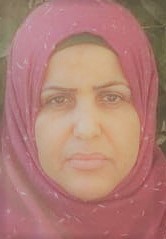 Name:    Afrah Munshid Lahad  Date of Birth:  5/ 1/ 1975 Religion:  MuslimMartial statues: marriedNo. of children: twoPosition:  Baghdad - Jamila  Academic Degree: instructorWork Address: College of basic Education University : Al MustansiryahWork Phone:Mobile:07732540400  E-mail:      First,    Scientific Certification:       Second,     Career:Third,     University Teaching.    Fourth,  Courses Which You Teach:   Fifth,   Thesis which was supervised by  :p.h.dThesis which was supervised by:-  Seventh,     Scientific Activities:  Eighth,   Research Projects in The field of Specialization to The benefit of   Environment and Society or the Development of Education:  Nineth,   Membership:of local and international academic bodiesTenth,    Awards and Certificates of Appreciation:     Eleventh,     Scientific literature:      Twelfth,       languages: Arabic      English   DateCollegeUniversityDegree science26-8-2003Basic EducationAl mustansiryahM.Sc.Ph.D.Any otherFrom –ToWorkplaceCareerNoNo.1999-2001College of Basic Education Secretary of higher studies Deprtment12003-till nowCollege of Basic EducationInstructor23From –ToThe (Institute / College)UniversityNo.2003-till nowCollege of basic educationAl mustansiryah 1234YearSubjectDepartment No.2004 History of England English Department12005 History of Iraq-ComprehensionEnglish Department22006 Conversation English Department32007and20087  ConversationEnglish Department42009and 2010Methods of teaching  EnglishEnglish Department52011and 2012Library work and conversation English Department62013and 2014Testing and methods of researchEnglish Department72015Methodology and library workEnglish Department82016MethodologyEnglish Department92004-2016General English –interchange headway All departments10YearDepartmentThesis TitleNo.123      .                                                                                    456NoThesis TitleDepartmentYear123456Outside the CollegeWithin the CollegeUsing group work inside classroom   No.Research TitlePlace of  PublicationYear1An analytical study of students errors in cloze test College of Basic Education20072Identifying Errors made by EFL college students in dictationCollege of Basic Education20073Assessing EFL college students performance in recognizing and producing conjunctionsCollege of Basic Education20084Teaching practice Is a period of development or Deterioration for the linguistic proficiency of students teachers' College of Basic Education20105The Iraqi EFL college Instructors use  of strategies promoting active learningCollege of Basic Education2012YearDonorName of Awards and CertificatesNo.123456Year of The PublicationScientific Literature TitleNo.123